Year Group: RECEPTION             Teacher:  Ms Holding / Miss Boughey                                       Week Begining:30/11/2020Year Group: RECEPTION             Teacher:  Ms Holding / Miss Boughey                                       Week Begining:30/11/2020Year Group: RECEPTION             Teacher:  Ms Holding / Miss Boughey                                       Week Begining:30/11/2020Year Group: RECEPTION             Teacher:  Ms Holding / Miss Boughey                                       Week Begining:30/11/2020Year Group: RECEPTION             Teacher:  Ms Holding / Miss Boughey                                       Week Begining:30/11/2020Year Group: RECEPTION             Teacher:  Ms Holding / Miss Boughey                                       Week Begining:30/11/2020Year Group: RECEPTION             Teacher:  Ms Holding / Miss Boughey                                       Week Begining:30/11/2020Year Group: RECEPTION             Teacher:  Ms Holding / Miss Boughey                                       Week Begining:30/11/20209.15-10.0010.30 – 11.301.00 – 2.002.00 – 2.30MondayMorning children.
We hope you have a lovely day. Please keep using this timetable to help with your learning at home.BreakPhonics

Access your daily RWI phonics session through Microsoft Teams.
Today’s sound are m,a,s,d,t
Blending – Lesson 6

Log onto oxford owl and explore phonics/reading activities
https://www.oxfordowl.co.uk/

WritingWrite the words
mad
sad
dad
mat
sat
samNumbers

Subitise practise
https://www.youtube.com/watch?v=A1Mazc-SsG0Number formation – get a pencil and some paper ready!
https://www.youtube.com/watch?v=pzmB0GoEKkA
Number blocks https://www.bbc.co.uk/iplayer/episodes/b08bzfnh/numberblocks

Complete these addition equations.LunchtimePE

Can you do complete each workout activity?

https://www.youtube.com/watch?v=3_oIssULEk0&pbjreload=101Relaxation

Turn the lights of, find a dark spot, lie down, close your eyes, play this music and relax!https://www.youtube.com/watch?v=l7DVd3nwdaw&list=RDl7DVd3nwdaw&start_radio=1&t=0TuesdayGood morning children. Have a fantastic day today. Try your best to complete the activities on this timetable. This will keep you up to date with your learning at home!BreakPhonics

Access your daily RWI phonics session through Microsoft Teams.
Today’s sounds are i,n,g,p,o
Blending – Lesson 7

Log onto oxford owl and explore phonics/reading activities
https://www.oxfordowl.co.uk/

WritingWrite the words
dog
pin
got
top
pig
Numbers
Subitise practise
https://www.youtube.com/watch?v=A1Mazc-SsG0Number formation – get a pencil and some paper ready!
https://www.youtube.com/watch?v=pzmB0GoEKkA
Number blocks https://www.bbc.co.uk/iplayer/episodes/b08bzfnh/numberblocks
Complete these addition equations.
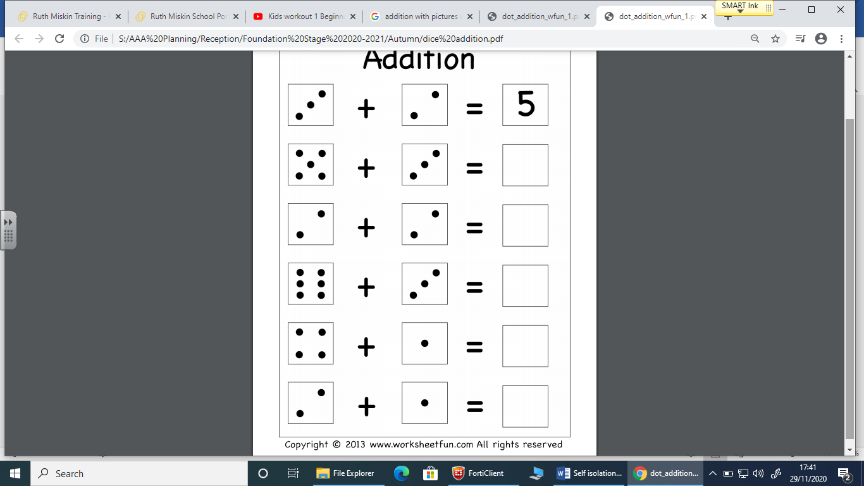 LunchtimeCome and See

Listen to the Nativity story
https://www.youtube.com/watch?v=JyVXIvdTF20

Create a stable for Mary and Joseph from recyclable materials from your house.Story time

Retell the story of the Nativity to a grown up.

Can you remember all the names of the people in the Nativity story in order of how they appear?WednesdayMorning!
We are half way through the week.
We hope you are keeping safe and enjoying completing activities set each day to keep you busy. BreakPhonics

Access your daily RWI phonics session through Microsoft Teams.
Today’s sounds are c,k,u,b
Blending – Lesson 8

Log onto oxford owl and explore phonics/reading activities
https://www.oxfordowl.co.uk/

WritingWrite the words
pugbat
cat
bag
pitNumbers

Subitise practise
https://www.youtube.com/watch?v=A1Mazc-SsG0Number formation – get a pencil and some paper ready!
https://www.youtube.com/watch?v=pzmB0GoEKkA
Number blocks https://www.bbc.co.uk/iplayer/episodes/b08bzfnh/numberblocks
Complete these addition equations.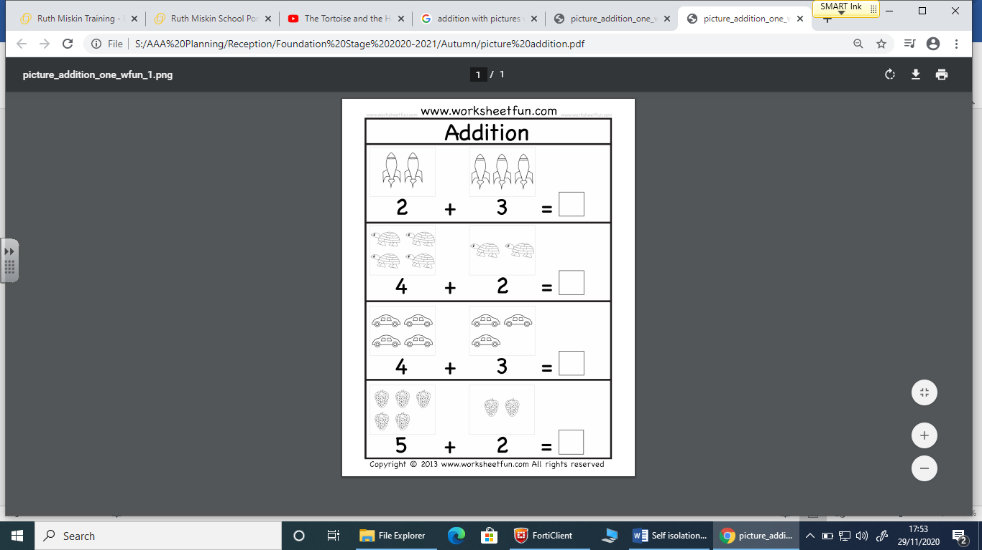 LunchtimePATHs

Think about a time when you have been shocked. 
What made you shocked?
How did it make you feel?
Is being shocked a good emotion?


Draw a picture of a shocked face.Story time

 Listen to this story

https://www.youtube.com/watch?v=gfbSIdwL0FE
Why was the Hare shocked?ThursdayPlease keep using this timetable to guide you through daily activities and challenges.BreakPhonics

Access your daily RWI phonics session through Microsoft Teams.
Today’s sound is f,e,l,h
Blending – Lesson 9

Log onto oxford owl and explore phonics/reading activities
https://www.oxfordowl.co.uk/WritingWrite the words
fit
bet
leg
hat
fun
bunNumbers 

Subitise practise
https://www.youtube.com/watch?v=A1Mazc-SsG0Number formation – get a pencil and some paper ready!
https://www.youtube.com/watch?v=pzmB0GoEKkANumber blocks https://www.bbc.co.uk/iplayer/episodes/b08bzfnh/numberblocks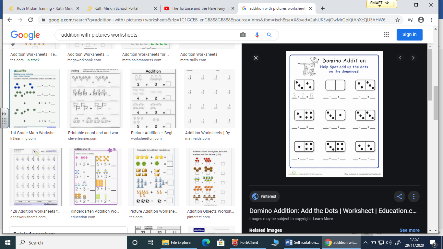 Complete these addition equations.LunchtimeArt/
Construction/ Junk modelling

Create puppets of the characters in the Nativity story.Relaxation Time

Turn the lights of, find a dark spot, lie down, close your eyes, play this music and relax!https://www.youtube.com/watch?v=l7DVd3nwdaw&list=RDl7DVd3nwdaw&start_radio=1&t=0FridayHappy Friday!

We hope you have a great day working your way through the activities and challenges planned for you today.Phonics
Access your daily RWI phonics session through Microsoft Teams.
Today’s sounds are r,j,v,y
Blending – Lesson 10

Log onto oxford owl and explore phonics/reading activities
https://www.oxfordowl.co.uk/
Writing
Write the words
run 
jug
jet
vet

Write your name following correct letter formation.

Write the sentences
I can hop
I can run
a big bug
a fat catNumbers
Subitise practise
https://www.youtube.com/watch?v=A1Mazc-SsG0Number formation – get a pencil and some paper ready!
https://www.youtube.com/watch?v=pzmB0GoEKkA
Number blocks https://www.bbc.co.uk/iplayer/episodes/b08bzfnh/numberblocks


Play dominoes with your family. See if you can subitise quickly whilst playing!Outdoor play

Build a stable for Mary and Joseph to settle into in your garden or in your house.

Where will the manger go?

Is the roof strong?

Where will Mary rest?Story time/ Brain break

Watch this video and copy the moves.
Teach them to everyone in your house and get them to join in with you.
https://www.youtube.com/watch?v=69f9sCwhwYk